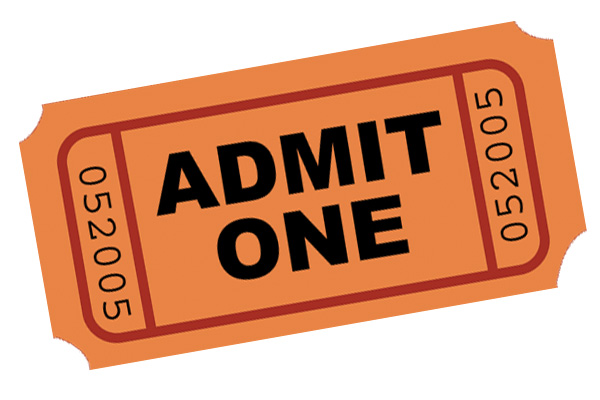 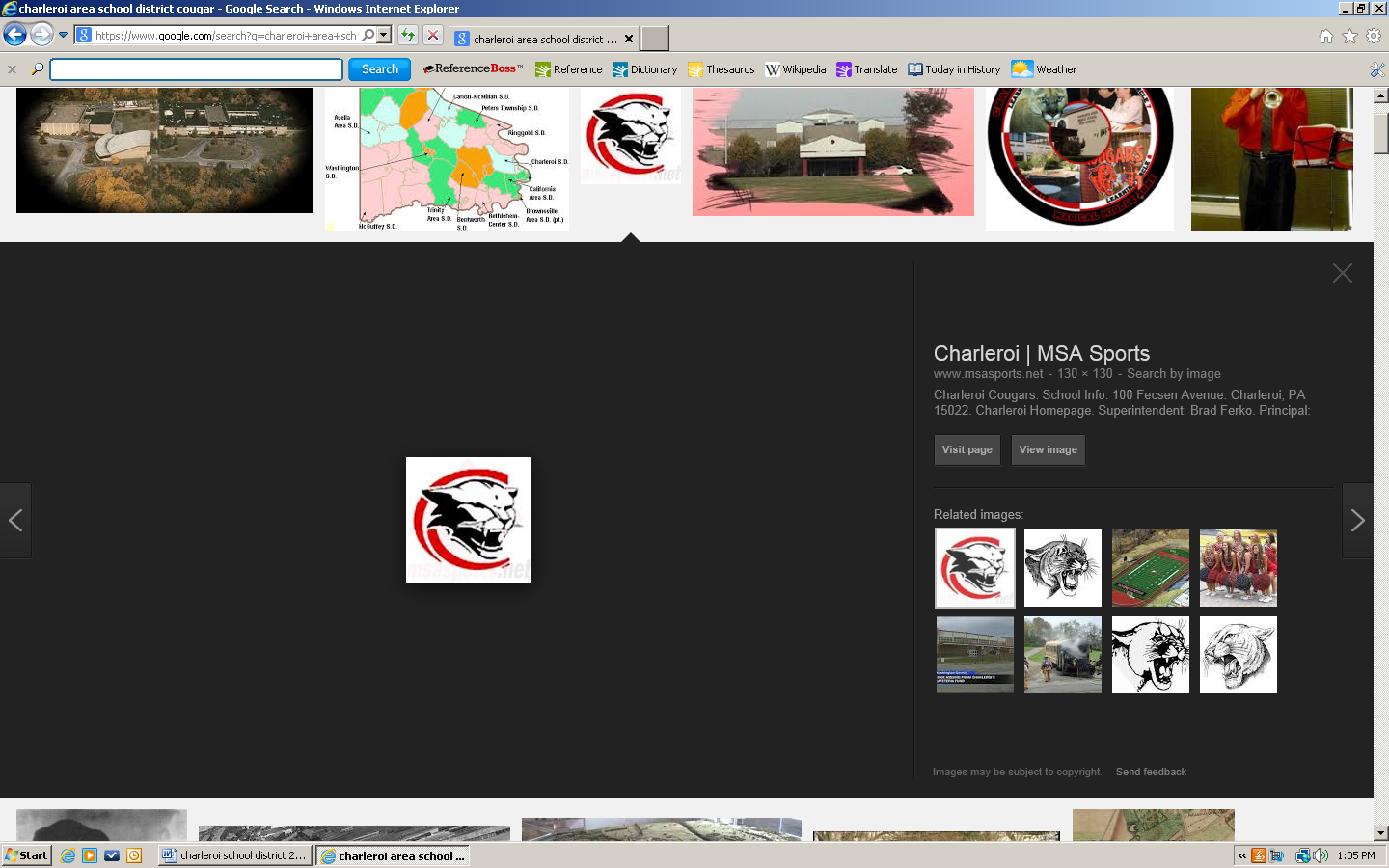 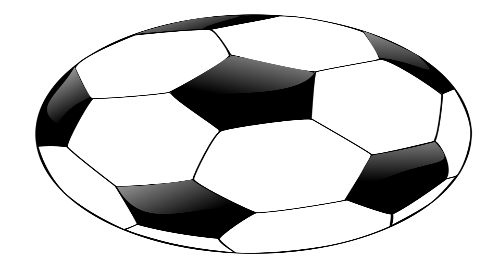 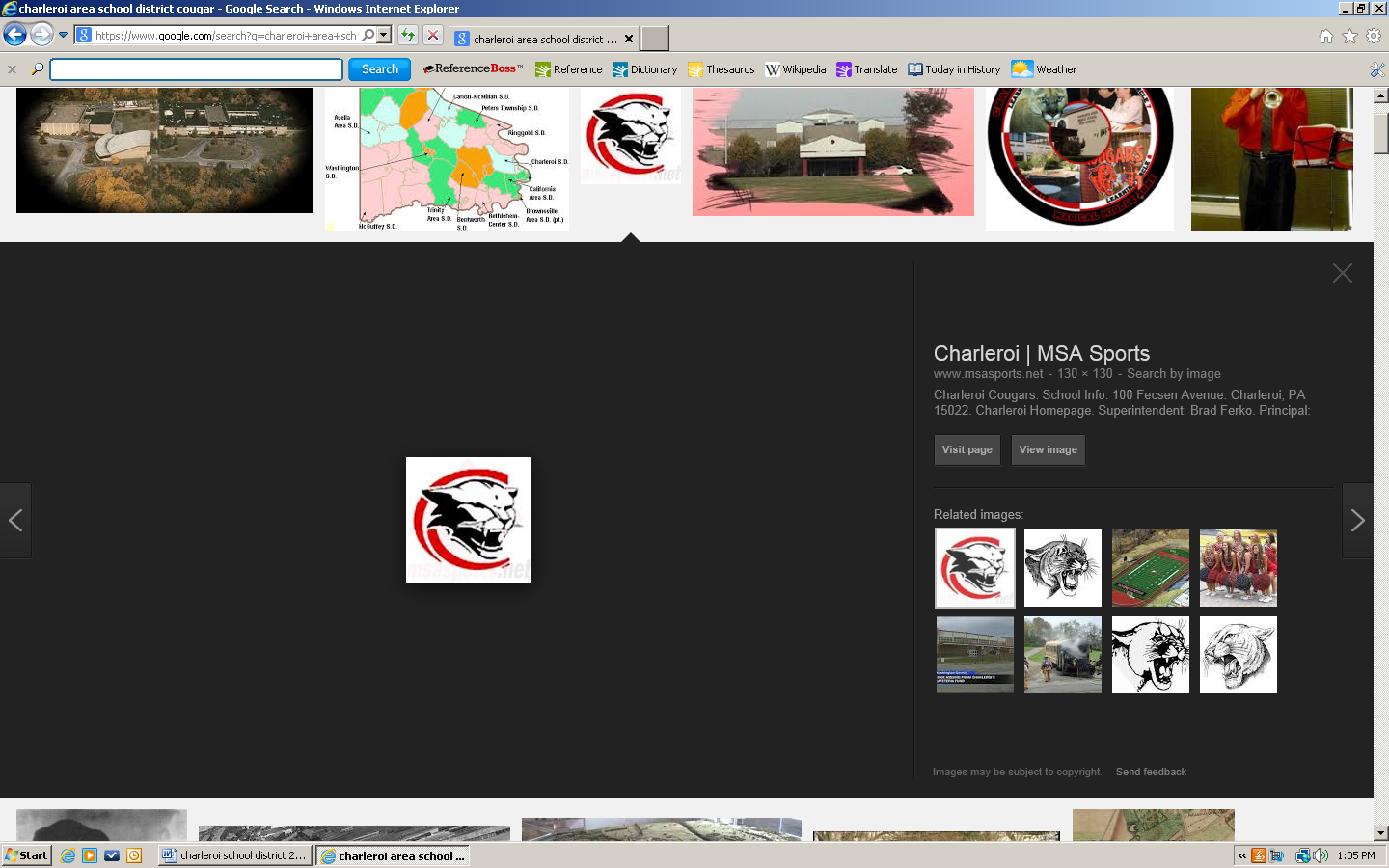 September 15, 2020Due to Governor Wolf’s mandate of a maximum 250 people (including players and game personnel) attending outdoor athletic events, Charleroi Area School District will only have 180 tickets for sale at Boys and Girls Soccer Varsity Games. All tickets will cost $5 at the stadium entrance gate.A student purchasing a ticket for the soccer game is only permitted to enter with a parent/guardian.  Students can’t purchase tickets individually, they must be accompanied by an adult.